Keller Central High School Band Booster Association
Booster Meeting
March 26, 2018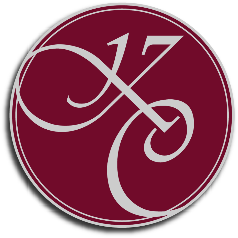 Call to order 6:36pm
Pledge of Allegiance 6:37pm
Approval of MinutesOfficer Reports
President – Please consider running to be an executive board member. Banquet is May 18th Vice President – Sheet sales will be given to students in class, everyone sells two sheets and we get 10000 dollars (next two weeks) 5k April 28th, two runners for each student, we are looking for sponsors Bring two people for mattress fundraiser April 8th The mattress representative spoke about mattresses, parents still need to participate and put out yard signs and go on Facebook and use referral fliers and put up posters spread the word. Treasurer’s Report – Mrs Baker says account and taxes look good, ten thousand dollars in the bank!Guard –Guard came in 6th at their competition this weekend, the last competition is April 8th, we are going to Hillwood Thursday and are teaching all PE kids guard Percussion – Percussion Theater Mar 29 7:30pm and Mar 30 2:30pm students get extra credit for going.
Director Update – Corpus trip infoTraveling expectations- school rules still apply, be responsible, look at handbook expectations if you’re confused. KISD code of conduct is what we are going off of. Itinerary- look at the itinerary, we are doing lots of fun stuff. We perform on Saturday. Chaperones should sign up tonight.If you owe money you can still go on the trip but they need that money turned in-20000 thousand dollars in unpaid band fees! Medical sheets must be turned in the day of the trip.UIL is coming up, drum major auditions are coming upAdjourn  7:16pm